Российская Федерация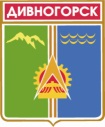 Администрация города ДивногорскаКрасноярского краяП О С Т А Н О В Л Е Н И Е ___. ______.2015				г. Дивногорск			                           № ______О внесении изменений в постановление администрации города Дивногорска от 11.10.2013  № 211п «Об утверждении муниципальной программы «Функционирование жилищно-коммунального хозяйства и повышение энергетической эффективности муниципального образования город Дивногорск» (в ред. пост. от 07.05.2014 № 100п, от 22.05.2014 № 126п, от 26.06.2014 № 142п, от 01.09.2014 № 195п, от 30.09.2014 № 239п, от 09.10.2014 № 246п, от 26.11.2014 № 281п, от 25.12.2014 № 309п, от 14.04.2015 № 64п, от 01.07.2015 № 109п)   В соответствии с Федеральным законом от 06.10.2003 № 131-ФЗ «Об общих принципах организации местного самоуправления в Российской Федерации», постановлением администрации  города Дивногорска от 01.08.2013 № 131п «Об утверждении Порядка принятия решений о разработке муниципальных программ города Дивногорска, их формировании и реализации», руководствуясь статьями 43, 53 Устава города Дивногорска,ПОСТАНОВЛЯЮ:Внести в постановление администрации города Дивногорска от 11.10.2013 № 211п «Об утверждении муниципальной программы «Функционирование жилищно-коммунального хозяйства и повышение энергетической эффективности муниципального образования город Дивногорск» (в ред. пост. от 07.05.2014 № 100п, от 22.05.2014 № 126п, от 26.06.2014 № 142п, от 01.09.2014 №195п, от 30.09.2014 № 239п, от 09.10.2014 № 246п, от 26.11.2014 № 281п, от 25.12.2014 № 309п, от 14.04.2015 № 64п, от 01.07.2015 № 109п) следующие изменения: В разделе 1 «Паспорт муниципальной программы», подраздел: «Информация по ресурсному обеспечению программы» изложить в следующей редакции:В разделе 5 муниципальной программы «Перечень подпрограмм с указанием сроков их реализации и ожидаемых результатов»:1.2.1. В подразделе «Подпрограмма 1 «Реформирование и модернизация жилищно-коммунального хозяйства» предложение «Объем финансирования подпрограммы за счет всех источников финансирования …» изложить в новой редакции:	Общий объем финансирования подпрограммы в 2014-2017 годах за счет всех источников финансирования составит 179 779,40 тыс. рублей, из них по годам:2014 год – 45 953,50 тыс. рублей;2015 год – 56 900,10 тыс. рублей;2016 год – 38 462,90 тыс. рублей;2017 год – 38 462,90 тыс. рублей, в том числе:краевой бюджет – 135 879,00 тыс. рублей, в том числе по годам:год – 35 208,90 тыс. рублей;2015  год – 40 556,70 тыс. рублей;2016  год – 30 056,70 тыс. рублей;2017 год – 30 056,70 тыс. рублей,местный бюджет – 43 900,40 тыс. рублей, в том числе по годам:год – 10 744,60 тыс. рублей;год – 16 343,40 тыс. рублей;год – 8 406,20 тыс. рублей;год – 8 406,20 тыс. рублей.	1.2.2. Приложение 2 к подпрограмме № 1 «Реформирование и модернизация жилищно-коммунального хозяйства» изложить в редакции согласно приложению 1 к настоящему постановлению.1.2.3. В подразделе «Подпрограмма 4 «Обеспечение реализации муниципальной программы и прочие мероприятия программы» предложение «Объем финансирования подпрограммы за счет всех источников финансирования …» изложить в новой редакции:	Общий объем финансирования подпрограммы в 2014-2017 годах за счет средств местного бюджета составит 20 646,98 тыс. рублей, из них по годам:2014 год – 5 547,00 тыс. рублей;2015 год – 5 801,38 тыс. рублей;2016 год – 4 649,30 тыс. рублей;2017 год – 4 649,30 тыс. рублей;1.2.4. Приложение 2 к подпрограмме № 4 «Обеспечение реализации муниципальной программы и прочие мероприятия программы» изложить в редакции согласно приложению 2 к настоящему постановлению.	1.3. Раздел 6 муниципальной программы «Информация о распределении планируемых расходов по отдельным мероприятиям программы, подпрограммы  с указанием главных распорядителей средств бюджета, а также по годам реализации программы»  изложить в редакции согласно приложению 3  к настоящему постановлению. 	1.4. Приложение 6 «Ресурсное обеспечение и прогнозная оценка расходов на реализацию целей муниципальной программы с учетом источников финансирования, в том числе по уровням бюджетной системы» к муниципальной программе «Функционирование жилищно-коммунального хозяйства и повышение энергетической эффективности муниципального образования город Дивногорск» изложить в редакции согласно приложению 4 к настоящему постановлению.	1.5. В приложение 1 к муниципальной программе, в подпрограмму № 1 «Реформирование и модернизация жилищно-коммунального хозяйства»                     на 2014-2017 годы внести следующие изменения:1.5.1.	В паспорте подпрограммы № 1, раздел «Информация по ресурсному обеспечению подпрограммы» изложить в следующей редакции:  2. Контроль за ходом реализации программы «Функционирование жилищно-коммунального хозяйства и повышение энергетической эффективности на территории муниципального образования город Дивногорск» возложить на Бодрову Р.М. директора муниципального казенного учреждения «Городское хозяйство» города Дивногорска. Настоящее постановление подлежит размещению на официальном сайте администрации города Дивногорска в информационно-телекоммуникационной сети «Интернет».Контроль за исполнением настоящего постановления оставляю за собой.Глава города													      Е.Е. ОльИнформация по ресурсному обеспечению программыОбщий объем финансирования муниципальной программы в 2014-2017 годах за счет всех источников финансирования составит 202 653,36 тыс. рублей, из них по годам:2014 год – 53 627,48 тыс. рублей;2015 год – 62 801,48 тыс. рублей;2016 год – 43 112,20 тыс. рублей;2017 год – 43 112,20 тыс. рублей, в том числе:краевой бюджет – 137 955,80 тыс. рублей, в том числе по годам:2014 год – 37 285,70 тыс. рублей;2015 год – 40 556,70 тыс. рублей;2016 год – 30 056,70 тыс. рублей;2017 год – 30 056,70 тыс. рублей,местный бюджет – 64 697,56 тыс. рублей, в том числе по годам:год – 16 341,78 тыс. рублей; год – 22 244,78 тыс. рублей;год  - 13 055,50  тыс. рублей.год – 13 055,50 тыс. рублей.Информация по ресурсному обеспечению подпрограммыОбщий объем финансирования подпрограммы в 2014-2017 годах за счет всех источников финансирования составит 179779,40 тыс. рублей, из них по годам:2014 год – 45 953,5 тыс. рублей; год – 56 900,10 тыс. рублей; год – 38 462,90 тыс. рублей;2017 год – 38 462,90 тыс. руб., в том числекраевой бюджет – 135 879,00 тыс. рублей, в том числе:2014 год – 35 208,9 тыс. рублей;2015 год – 40 556,70 тыс. рублей;2016 год – 30 056,70 тыс. рублей;2017 год – 30 056,70 тыс. руб., в том числеместный бюджет – 43 900,40 тыс. рублей, в том числе:2014год – 10 744,6 тыс. рублей;2015 год – 16 343,40тыс. рублей;2016 год  - 8 406,20 тыс. рублей2017 год - 8 406,20 тыс. руб.